DS Agile V6.4.1- Q1 2021GE branded versionaViewKey new featuresProfiles states treatment: each datapoint state can be now configured independently to be archived, logged, or both. This improvement creates a real added value, by selecting the behaviour on each state (ex: log only SET state for transient, archive only updated measurement value...).Login/logout process phase#2: improvement to minimize time, maximize security and situational awareness. Windows desktop is today no accessible.Command feedback: A new column in event viewer is today available to display at real time the status (ControlRun) and feedback (AddCause) for select and Operate commands.Datapoint long names length: limited to 35 characters, the long names are today able to use up to 64 characters to give a clear and complete definition of datapoint states and events.Other new featuresInterlocking graphics: in same manner than interlock outputs, the interlock inputs are extended to 64 characters. Logical gates representation is simplified. Automatic resizing occurs to adapt the interlocking graphic pop-up size to interlock diagram. Zooming feature and Static labels stay available.Synchrocheck Bypass: reintroduction of SC bypass, in accordance with IEC61850 standard.Counter set/reset: this function is today available in DS Agile v6, compliant with the mechanism present in DS Agile OI and C264-CPU3. User Acknowledgment: According configuration, the username who acknowledges the alarm will be combined with acknowledgment time in the column “Ack. Time”.“archive & restore” pop-up: it can be launched by a custom button.Class and Color columns: these two columns are reintroduced in aView viewers, improved, customizable, and aligned with new alarm states treatment.Long-term historian: in addition to existing mid-term historian (up to 3 months of measurement and events storage), a long-term historian is today able to store up to 1 year of data historization.DS Agile aView GE branding: new splash screens for Blend & Mimic Designer tools, new background images for runtime clients and web clients, about pop-ups, folders names and registry keys with GE branding.aView Installation:  Admintool component reviewed to integrate DS Agile hardening, whitelisting, firewall rules and aView desktop locking installations, in a combination with logs generation.TPI logging: a state-change of a transformer tap changer is now logged in an integer (INT) format.Measurement logging: A MV state-change into a normal range (between Low and High thresholds) is today displayed on event viewers with a clear and simple representation.  User events logs: Additional events are logged and archived to give real time information on system usage.  HMI Control uniqueness: A configuration setting occurs to restrict opening of control pop-up when the same device is controlled in another workstation client.SYSLOG over TLS: the system logs will be transmitted from aView to SYSLOG server hosted in another host machine by using a secure encryption protocol (TLS).aView printing function: The action of printing (snapshot, event list export) redirects printing to a default physical printer already configured, or to a PDF file, without access to Windows explorer.DS Agile GatewayKey new featuresMV/TPI selection for control center: This feature allows to collect 2 measurement values and send only one to control center. Typically, when a transformer TAP position is acquired by 2 IEDs and control center is having only one address for both, the gateway will send the information have better quality that the other to control center.DS Agile V 6.4.0– Q3 2020aViewKey new featuresAlarm management: new configuration capability for alarm list, on background Color, text Color and Blinking properties, according alarm activity and user acknowledgement.Customizable viewers: configuration of each viewer (alarm, variables states, real time events, historian events, custom events) with up to 30 columns, multiple settings like events number, filter, row index…Multi-screens management: default mimic per screen, manual affectation on mimic and failure modes management (power supply failure, cable removal, splitter failure). Desktop locking:  Windows user session desktop locking is today totally reviewed, to ensure that a non-authorized user cannot access to Windows session facilities.  Other new featuresWindows 10:  Long Term Servicing Branch (LTSB) is now replaced by Long Term Servicing Channel (LTSC), occurring a stability of delivery and frequent security updates.Security improvements: sensitive information like Ethernet IP addresses are removed from aView runtime window. Access levels for user authorization are now available for custom buttons launching a mimic. During a password change action, password complexity and expiration time are displayed in a tooltip, to help user to choose its new password. Secure logs are available.Active Directory (AD) is simplified from 7 to 3 groups of users. Two new Global Policy Organization (GPO) are added, and security is reinforced.AView login/logout process phase#1: a first step of improvement is applied on this process, by occurring to an authorized user to switch faster to another authorized user.System datapoints: the status datapoints present in v7 release are today also available in v6 (operating mode, connected user, redundancy, synchronization…). Automation like Control Authority Transfer can be effective now.IU customization: set of widget and GUI variable are added to reproduce our legacy HMI user interface, able to satisfy our customer requiring the same UI for new projects.Action bar simplification: A new library of icons was introduced to improve the User Experience (Ux). User actions were refactored to increase security of usage.Control popup: an Ux improvement was made by selecting only the opposite side of current switchgear position state.UI Internalization: A translation tool is today available to translate the runtime UI on a default language and a second language customizable.C264Key new featuresOption to disactivate login from LHMI: By configuration it is now possible to disactivate the Local authentication on C264 Local HMI (LHMI).DS Agile GatewayKey new featuresOPC DA Server: DS Agile gateway offers now the possibility to communicate with data center or plant SCADA using OPC DA.MPS Grouping: DS Agile Gateway offer to perform grouping on MPS datapoint type on top of existing SPS type grouping. This is to, typically, be able to perform grouping of operating mode of device to group them for control center.For questions or further product support, please contact the GE support team 24/7 using: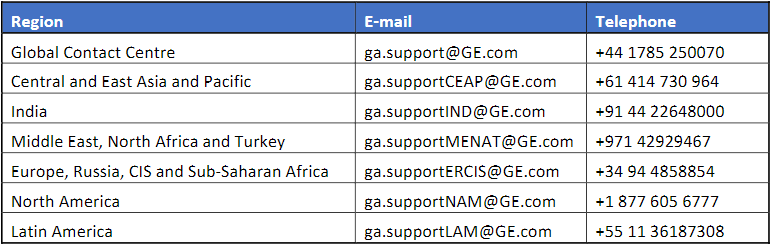 